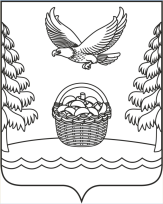 Российская Федерация ИРКУТСКАЯ ОБЛАСТЬАдминистрация Харайгунского Муниципального ОбразованияГлава администрацииПОСТАНОВЛЕНИЕ15.03.2024  г.	с. Харайгун                  № 119О повышении мер пожарной безопасности  в весенне-летний период 2024 года.Во исполнение статьи 30 Федерального закона "О пожарной безопасности", в целях предотвращения гибели и травматизма людей, снижения рисков возникновения пожаров на территории населенных пунктов Харайгунского муниципального образования Зиминского района Иркутской области в весенне-летний пожароопасный период 2024 года:01.04.2024 г.   провести   заседание   административного   совета   с
приглашением        руководителей    всех    форм    собственности,    а    также
муниципальных  учреждений   для дачи рекомендаций.Рекомендовать руководителям предприятий, организаций и учреждений всех форм собственности, индивидуальным предпринимателям: в срок до 15.04.2024 г.:            - организовать проведение своевременной очистки территорий от горючих материалов и сухой травянистой растительности.– привести в надлежащий эстетический вид фасады зданий;– восстановить разрушенные элементы благоустройства;– организовать работы по ремонту, покраске и установке урн у входов в здания;- Запретить  сжигание   мусора,   разведение   костров   и   пуск  палов
травы    на территории, прилегающих к общественным зданиям, объектам промышленного и сельскохозяйственного назначения, проведение огневых и других пожароопасных работ без получения допуска (разрешения) в установленном порядке.1.1. Рекомендовать руководителям садоводческих и огороднических некоммерческих товариществ находящихся на территории Харайгунского МО:не реже 1 раза в месяц принимать меры по очистке территорий садоводческих, огороднических некоммерческих товариществ от несанкционированных свалок, горючих материалов и сухой травянистой растительности;организовать проведение собраний с членами садоводческих, огороднических некоммерческих товариществ по вопросам соблюдения требований пожарной безопасности, в том числе по соблюдению дополнительных требований пожарной безопасности в условиях особого противопожарного режима.1.2.   Жителя населенных пунктов  Харайгунского МО       - привести в надлежащее санитарное состояние приусадебные участки: убрать мусор, строительные и горючие материалы, металлический лом;- произвести ремонт ограждений, фасадов домов;- очистить канавы и водопропускные трубы;- выкосить траву;- обеспечить вывоз с прилегающих территорий мусора;-не допускать выноса бытового мусора в неустановленные для этих целей места.- Запретить  сжигание   мусора,   разведение   костров   и   пуск  палов
травы    на    приусадебных    участках    жилых    домов,    на    территориях,
прилегающих к жилым домам. - у   каждого   жилого   строения   установить   емкость
(бочку) с водой или иметь огнетушитель.        1.3. Директору МКУК КДЦ Харайгунского МО, Депутатам Думы Харайгунского МО, старостам, волонтерам провести            - Разъяснительную работу среди населения о мерах пожарной безопасности, с распространением памяток, проведением пожарного инструктажа.            - Провести дополнительные мероприятия со школьниками о мерах пожарной безопасности в быту и в лесных массивах.             - В учреждениях находящихся на территории Харайгунского МО, организовать  проведения пожарного инструктажа с персоналом.        - Оформить      информационные     стенды      на     противопожарную
тематику.1.4. Предложить начальнику ОНД и ПР по г.г. Саянску, Зиме и Зиминскому району УНД и ПР ГУ МЧС России по Иркутской области Чикулаевой Т.О.:– в пределах своих полномочий активизировать работу в частном секторе за противопожарным содержанием территорий;– привлекать нарушителей к административной ответственности согласно действующему законодательству.2. Провести проверку технического состояния и ремонт неисправных
пожарных гидрантов, и водонапорных башен.         3. Изготовить       и       установить       указатели       место нахождения
водоисточников.4. Организовать   проверку      готовности      добровольных      пожарных формирований, обеспечить их своевременный выезд на тушение пожара.5. Провести опашку населенных пунктов Харайгун,  Буринская дача, подверженных переходу лесных и степных пожаров, и сельскохозяйственных угодий в срок до 05.05.2024 г.6. К    нарушителям,    не    обеспечившим    своевременную    уборку
территории,      применять      меры      административного      воздействия,      в
соответствии с действующим законодательством.          7.	15.05.2024 г.   провести   заседание   административного   совета   с
приглашением        руководителей    всех    форм    собственности,    а    также
муниципальных  учреждений   с   отчетом   о  проделанной  работе,   согласно
установленным срокам.	8. 	Опубликовать настоящее постановление в информационном бюллетене Харайгунского муниципального образования «Вестник Харайгунского муниципального образования» и размещению на официальном сайте администрации Харайгунского муниципального образования Зиминского района http://Харайгун.рф9.	Контроль исполнением постановления оставляю за собой.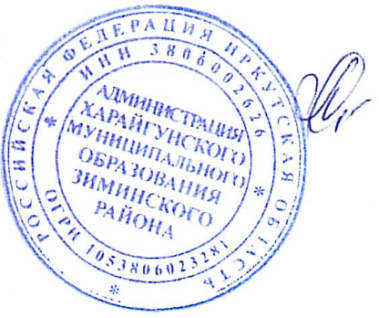  Глава администрацииХарайгунского МО:                                                                      Синицына Л.Н.